Massachusetts Department of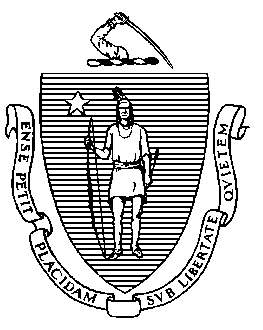 Elementary and Secondary Education75 Pleasant Street, Malden, Massachusetts 02148-4906 	       Телефон: (781) 338-3000                                                                                                                 TTY: N.E.T. Relay 1-800-439-2370Октябрь 2021 годаУважаемые родители и опекуны учащихся, заканчивающих школу в 2023 году!К этому письму прилагаются результаты тестов MCAS для 10-х классов, которые ваш ребенок сдавал весной 2021 года. Эти результаты важны, поскольку учащиеся класса 2023 года должны соответствовать определенным требованиям для получения диплома о среднем образовании. Надеюсь, что это письмо поможет прояснить требования к окончанию средней школы для учащихся этого класса.По английскому языку и литературе и по математике ваш ребенок мог получить один из трех возможных результатов. Ваш ребенок мог:Сдать и выполнить выпускные требования MCAS по одному или обоим предметам, набрав 472 балла или выше по ELA (английский язык и и литература) и 486 баллов или выше по математике.Сдать экзамен (набрав от 455 до 471 балла по ELA или от 469 до 485 баллов по математике), но для получения диплома ему необходимо выполнить план повышения навыков (Educational Proficiency Plan, ЕРР) (www.doe.mass.edu/assessment/epp) в этой предметной области. Каждый EPP включает в себя обзор сильных и слабых сторон ребенка, предметы, которые он должен пройти и закончить в 11 и 12 классах, а также описание оценок, которые будет проводить школа, чтобы определить, продвигается ли ваш ребенок к получению знаний.Не сдать тест, в этом случае ваш ребенок может его пересдать (при необходимости несколько раз), чтобы выполнить требование MCAS для окончания школы. Следующее повторное тестирование будет проводиться в ноябре 2021 года. Для учащихся, не сдавших тест по английскому языку и литературе или математике, процесс апелляции результатов MCAS – это еще один способ продемонстрировать, что они обладают знаниями и навыками, необходимыми для соответствия или превышения стандарта штата по определению компетентности (CD). Дополнительную информацию, включая предъявляемые требования, можно найти на сайте www.doe.mass.edu/mcasappeals, либо вы можете обратиться к директору средней школы или методисту.Оценки вашего ребенка по MCAS также могут заработать ему кредит на оплату обучения в государственном колледже или университете штата Массачусетс. Учащиеся, имеющие право на стипендию Джона и Эбигейл Адамс (John and Abigail Adams, "www.doe.mass.edu/scholarships/adams.html), будут уведомлены автоматически в течение выпускного года. Студенты, которые имеют право на получение Сертификата мастерства Стэнли К. Коплика (Stanley C. Koplik Certificate of Mastery, www.doe.mass.edu/scholarships/mastery/) должны подать заявление в течение выпускного года. Модифицированное определение компетенции (CD) по естествознанию и технологии/технике (STE)В связи с отменой тестирования MCAS весной 2020 года из-за чрезвычайной ситуации с COVID-19, Совет по начальному и среднему образованию временно изменил требование по CD в области STE для учащихся, заканчивающих школу в 2020-2023 годах. Согласно этому изменению, CD в области STE будет присуждаться учащимся, заканчивающим школу в 2023 году, в выпускном классе после того, как школьный округ подтвердит, что зачет был получен за соответствующий курс по биологии, химии, введению в физику или технологии/технике в течение их школьного обученияЕсли у вас есть вопросы о требованиях к выпускникам, обратитесь к методисту или директору вашей школы или посетите сайт www.doe.mass.edu/mcas/graduation.html для получения дополнительной информации.С уважением,Jeffrey C. RileyУполномоченный по вопросам начального и среднего образованияJeffrey C. RileyУполномоченный